Memorandum of Understanding between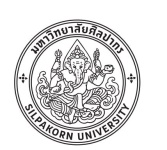 Silpakorn University, Thailandand………………………., ……………………..In order to advance friendly relations between Silpakorn University, Thailand and …………, …………., we endorse this Memorandum of Understanding to promote educational and academic cooperation between the two institutions. 1.	Both institutions hereby agree to encourage the programs below:	A. Exchange of faculty and research scholars	B. Exchange of students	C. Exchange of materials in education and research, publications, and academic information	D. Joint research and meetings for education and research	E. Other academic activities deemed appropriate2.	Faculty and students from one university to the other shall be subject to the entry and visa regulations of each country, and should comply with the regulations and policies of the host University. 3.	Each university shall be held fully responsible for all expenses for its faculty and students, including accommodation fees and travel expenses unless otherwise specified by another agreement.  And each side will do its utmost to arrange accommodation for visiting faculty or students. 4.	This Agreement shall take effect when both university representatives have signed it and will maintain its effect for a five-year period from the date of signing.  It may be terminated by either party with an official, written notification duly signed by the presiding officer of the notifying party.Silpakorn University 	……………………………..Signed by:	Signed by:……………………………………….	……………………………………..Presient	PresidentDate: 	Date: